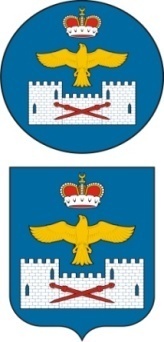 СОБРАНИЕ ДЕПУТАТОВ МУНИЦИПАЛЬНОГО РАЙОНА «ЛАКСКИЙ РАЙОН» 
РЕСПУБЛИКИ ДАГЕСТАНРЕШЕНИЕот  27  мая  2020 г.   №187пятьдесят четвертого  заседания Собрания депутатов МР «Лакский район»  Республики Дагестан шестого созыва
 Об отмене  решений Собрания депутатов МР «Лакский район» от 20.02.2020 г. №174 «О принятии проекта « О внесении изменений и дополнений  в Устав муниципального района  «Лакский район» и от 20 марта 2020 г. №182 « О внесении изменений и дополнений в Устав муниципального района «Лакский район» В соответствии с заключением Управления Министерства юстиции Российской Федерации по Республике Дагестан  №354 от 30.04.2020 г. « Об отказе в государственной регистрации Решения о внесении изменений и дополнений в  Устав муниципального района «Лакский район», Собрание депутатов муниципального района «Лакский район»РЕШИЛО:1.  Отменить   решение Собрания депутатов МР «Лакский район» от 20.02.2020 г. №174 «О принятии проекта « О внесении изменений и дополнений  в Устав муниципального района  «Лакский район».2. Отменить решение Собрания депутатов МР «Лакский район»   от 20 марта 2020 г. №182 « О внесении изменений и дополнений в Устав муниципального района «Лакский район».3. Администрации МР «Лакский район» подготовить и представить на утверждение  новый проект  решения Собрания депутатов МР «Лакский район» «О принятии проекта « О внесении изменений и дополнений  в Устав муниципального района  «Лакский район».   Председатель Собрания	                                             Ш.Г. ШурпаевГлава MP «Лакский район»	                                   Ю.Г. Магомедов